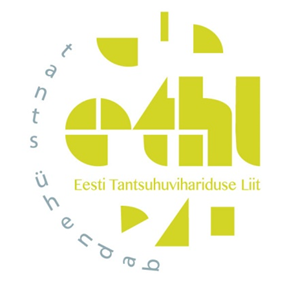 Tantsuhuvihariduse valdkondliku suursündmuse taotlusvooru2023 aasta ARUANDEVORMÜLEVAADE EELARVE TÄITMISEST JA MUUDATUSTEST (võib lisada eraldi failina sobivas formaadis. KÄESOLEVAS TABELIS LISA VAJADUSEL RIDU)Sündmuse nimiTaotluse esitamise kuupäevProjekti raha kasutuse perioodProjekti raha kasutuse perioodTaotleva organisatsiooni nimiRegistrikoodRegistrikoodOrganisatsiooni postiaadressArvelduskonto numberArvelduskonto numberVeebilehe aadressSündmuse e-kiriSündmuse e-kiriProjektijuhi nimiTelE-kiriE-kiriÜlevaade elluviidud tegevustest ja ajakavast:Ülevaade sihtgrupistSihtgrupi tegevuses osalemise kirjeldus ja arv (tooge välja eraldi osalenud noorte arv):Publiku arvud:Hinnang sündmuse õnnestumisele, valdkondlikule mõjule ja järjepidevuseleMis tegevustes lähtuti kvaliteetse tantsuhuvihariduse põhimõtetest ja väärtustest:Milliste tegevuste kaudu kaasati tantsukogukonda ja milline oli tulemus:Ülevaade meediakajastustest ja koostööpartneritest:Soovi korral lisainfo:KULULIIKKULU KOKKUTOETUSE KASUTAMINEKULUDE SUMMA KOKKU:TAOTLETAVA TOETUSE KASUTAMINE KOKKU:TULULIIKSUMMAETHLi suursündmuse toetus40 000TULUD KOKKU:Selgitus eelarves tehtud muudatuste kohta:Allkirjaõigusliku isiku nimi/nimed(DIGIALLKIRJASTADA)